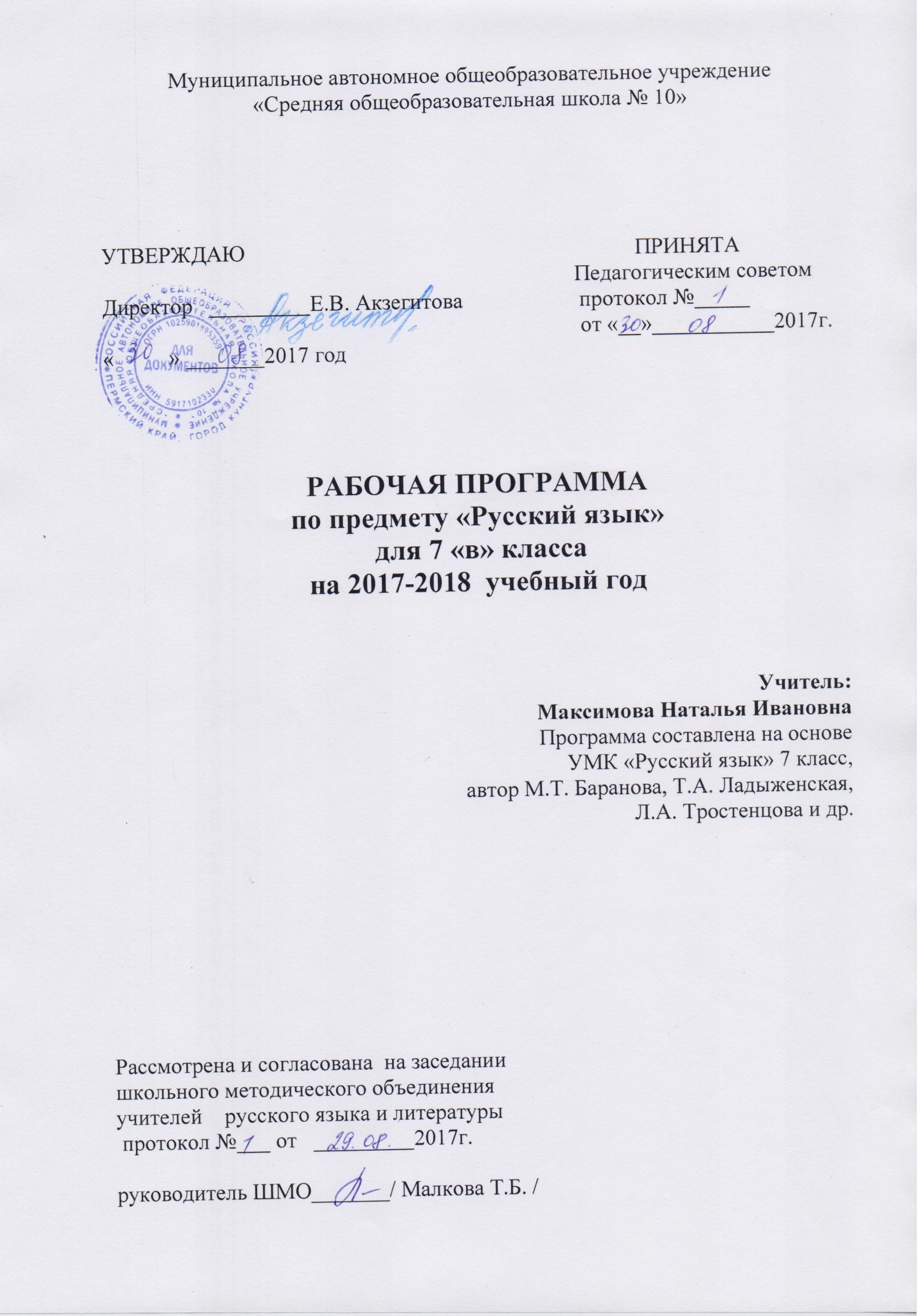 1. Пояснительная записка.Общая характеристика учебного предмета. Язык – по своей специфике и социальной значимости – явление уникальное: он является средством общения и формой передачи информации, средством хранения и усвоения знаний, частью духовной культуры русского народа, средством приобщения к богатствам русской культуры и литературы.Русский язык – государственный язык Российской Федерации, средство межнационального общения и консолидации народов России.Владение родным языком, умение общаться, добиваться успеха в процессе коммуникации являются теми характеристиками личности, которые во многом определяют достижения человека практически во всех областях жизни, способствуют его социальной адаптации к изменяющимся условиям современного мира.В системе школьного образования учебный предмет «Русский язык» занимает особое место: является не только объектом изучения, но и средством обучения. Как средство познания действительности русский язык обеспечивает развитие интеллектуальных и творческих способностей ребенка, развивает его абстрактное мышление, память и воображение, формирует навыки самостоятельной учебной деятельности, самообразования и самореализации личности. Будучи формой хранения и усвоения различных знаний, русский язык неразрывно связан со всеми школьными предметами и влияет на качество усвоения всех других школьных предметов, а в перспективе способствует овладению будущей профессией.Коммуникативная компетенция – овладение всеми видами речевой деятельности и основами культуры устной и письменной речи, базовыми умениями и навыками использования языка в жизненно важных для данного возраста сферах и ситуациях общения.Языковая и лингвистическая (языковедческая) компетенции – освоение необходимых знаний о языке как знаковой системе и общественном явлении, его устройстве, развитии и функционировании; овладение основными нормами русского литературного языка; обогащение словарного запаса и грамматического строя речи учащихся; формирование способности к анализу и оценке языковых явлений и фактов, необходимых знаний о лингвистике как науке и ученых-русистах; умение пользоваться различными лингвистическими словарями.Культуроведческая компетенция – осознание языка как формы выражения национальной культуры, взаимосвязи языка и истории народа, национально-культурной специфики русского языка, владение нормами русского речевого этикета, культурой межнационального общения.Курс русского языка для VII класса  направлен на совершенствование речевой деятельности учащихся на основе овладения знаниями об устройстве русского языка и особенностях его употребления в разных условиях общения, на базе усвоения основных норм русского литературного языка, речевого этикета. Содержание обучения ориентировано на развитие личности ученика, воспитание культурного человека, владеющего нормами литературного языка, способного свободно выражать свои мысли и чувства в устной и письменной форме, соблюдать этические нормы общения. Рабочая  программа предусматривает формирование таких жизненно важных умений, как различные виды чтения, информационная переработка текстов, поиск информации в различных источниках, а также способность передавать ее в соответствии с условиями общения. Доминирующей идеей курса является интенсивное речевое и интеллектуальное развитие учащихся. Русский язык представлен в программе перечнем не только тех дидактических единиц, которые отражают устройство языка, но и тех, которые обеспечивают речевую деятельность. Каждый тематический блок программы включает перечень лингвистических понятий, обозначающих языковые и речевые явления, указывает на особенности функционирования этих явлений и называет основные виды учебной деятельности, которые отрабатываются в процессе изучения данных понятий. Таким образом, программа создает условия для реализации деятельностного подхода к изучению русского языка в школе.Идея взаимосвязи речевого и интеллектуального развития нашла отражение и в структуре программы. Она, как уже отмечено, состоит их трех тематических блоков. В первом представлены дидактические единицы, обеспечивающие формирование навыков речевого общения; во втором – дидактические единицы, которые отражают устройство языка и являются базой для развития речевой компетенции учащихся; в третьем – дидактические единицы, отражающие историю и культуру народа и обеспечивающие культурно-исторический компонент курса русского языка в целом.Указанные блоки в учебном процессе неразрывно взаимосвязаны или интегрированы. Так, например, при обучении морфологии учащиеся не только получают соответствующие знания и овладевают необходимыми умениями и навыками, но и совершенствуют все виды речевой деятельности, различные коммуникативные навыки, а также углубляют представление о родном языке как национально-культурном феномене. Таким образом, процессы осознания языковой системы и личный опыт использования языка в определенных условиях, ситуациях общения оказываются неразрывно связанными друг с другом. Цели  и задачи обучения-воспитание духовно богатой, нравственно ориентированной личности с развитым чувством самосознания и общероссийского гражданского сознания, человека, любящего свою родину, знающего и уважающего родной язык, сознательно относящегося к нему как к явлению культуры, осмысляющего родной язык как основное средство общения, средство получения знаний в разных сферах человеческой деятельности, средство освоения морально-этических норм, принятых в обществе;-овладение системой знаний, языковыми и речевыми умениями и навыками, развитие готовности и способности к речевому взаимодействию и взаимопониманию, потребности в речевом самосовершенствовании, овладение важнейшими общеучебными умениями и универсальными учебными действиями, формирование навыков самостоятельной учебной деятельности, самообразования;-освоение знаний об устройстве языковой системы и закономерностях её функционирования, развитие способности опознавать, анализировать, сопоставлять, классифицировать и оценивать языковые факты, обогащение активного словарного запаса, расширение объема используемых в речи грамматических средств, совершенствование орфографической и пунктуационной грамотности, развитие умений стилистически корректного использования лексики и фразеологии русского языка;-развитие интеллектуальных и творческих способностей обучающихся, развитие речевой культуры, овладение правилами использования языка в разных ситуациях общения, нормами речевого этикета, воспитание стремления к речевому самосовершенствованию, осознание эстетической ценности родного языка;- совершенствование коммуникативных способностей, формирование готовности к сотрудничеству, созидательной деятельности, умений вести диалог, искать и находить содержательные компромиссы.Описание места учебного предмета в учебном планеКурс «Русский язык» является составной частью предметной области «Филология», преподавание ведется по учебнику Т.А. Ладыженской «Русский язык 7 класс». Авторская программа курса рассчитана на 175 ч (5ч. в неделю). Планирование составлено на основе федерального компонента Государственного стандарта основного общего образования и программы общеобразовательных учреждений по русскому языку 5-9 класс (М.Т.Баранов, Т.А.Ладыженская ,Н.М.Шанский) Материал комплекта  рекомендован Министерством образования РФ.                                Раздел II.    Планируемые результаты освоения курса «Русский язык» Личностные результаты:1).понимание русского языка как одной из основных национально-культурных ценностей русского народа, определяющей роли родного языка в развитии интеллектуальных, творческих способностей и моральных качеств личности, его значения в процессе получения школьного образования;
2) осознание эстетической ценности русского языка; уважительное отношение к родному языку, гордость за него; потребность сохранить чистоту русского языка как явления национальной культуры; стремление к речевому самосовершенствованию;3) достаточный объем словарного запаса и усвоенных грамматических средств для свободного выражения мыслей и чувств в процессе речевого общения; способность к самооценке на основе наблюдения за собственной речью.Метапредметные результаты:1)владение всеми видами речевой деятельности:Аудирование и чтение:• адекватное понимание информации устного и письменного сообщения (коммуникативной установки, темы текста, основной мысли; основной и дополнительной информации);• владение разными видами чтения (поисковым, просмотровым, ознакомительным, изучающим)текстов разных стилей и жанров;• адекватное восприятие на слух текстов разных стилей и жанров; владение разными видами аудирования (выборочным, ознакомительным, детальным);• способность извлекать информацию из различных источников, включая средства массовой информации, компакт-диски учебного назначения, ресурсы Интернета; свободно пользоваться словарями различных типов, справочной литературой, в том числе и на электронных носителях;• овладение приемами отбора и систематизации материала на определенную тему; умение вести самостоятельный поиск информации; способность к преобразованию, сохранению и передаче информации, полученной в результате чтения или аудирования;• умение сопоставлять и сравнивать речевые высказывания с точки зрения их содержания, стилистических особенностей и использованных языковых средств;Говорение и письмо:• способность определять цели предстоящей учебной деятельности (индивидуальной и коллективной), последовательность действий, оценивать достигнутые результаты и адекватно формулировать их в устной и письменной форме;• умение воспроизводить прослушанный или прочитанный текст с заданной степенью свернутости (план, пересказ, конспект, аннотация);• умение создавать устные и письменные тексты разных типов, стилей речи и жанров с учетом замысла, адресата и ситуации общения;• способность свободно, правильно излагать свои мысли в устной и письменной форме, соблюдать нормы построения текста (логичность, последовательность, связность, соответствие теме и др.);адекватно выражать свое отношение к фактам и явлениям окружающей действительности, к прочитанному, услышанному, увиденному;• владение различными видами монолога (повествование, описание, рассуждение; сочетание разных видов монолога) и диалога (этикетный, диалог-расспрос, диалог-побуждение, диалог — обмен мнениями и др.; сочетание разных видов диалога);• соблюдение в практике речевого общения основных орфоэпических, лексических, грамматических, стилистических норм современного русского литературного языка; соблюдение основных правил орфографии и пунктуации в процессе письменного общения;
• способность участвовать в речевом общении, соблюдая нормы речевого этикета; адекватно использовать жесты, мимику в процессе речевого общения;• способность осуществлять речевой самоконтроль в процессе учебной деятельности и в повседневной практике речевого общения; способность оценивать свою речь с точки зрения ее содержания, языкового оформления; умение находить грамматические и речевые ошибки, недочеты, исправлять их; совершенствовать и редактировать собственные тексты;• умение выступать перед аудиторией сверстников с небольшими сообщениями, докладом, рефератом; участие в спорах, обсуждениях актуальных тем с использованием различных средств аргументации;2)применение приобретенных знаний, умений и навыков в повседневной жизни; способность использовать родной язык как средство получения знаний по другим учебным предметам; применение полученных знаний, умений и навыков анализа языковых явлений на межпредметном уровне (на уроках иностранного языка, литературы и др.);3)коммуникативно целесообразное взаимодействие с окружающими людьми в процессе речевого общения, совместного выполнения какого-либо задания, участия в спорах, обсуждениях актуальных тем; овладение национально-культурными нормами речевого поведения в различных ситуациях формального и неформального межличностного и межкультурного общения.Предметные результаты:1) представление об основных функциях языка, о роли русского языка как национального языка русского народа, как государственного языка Российской Федерации и языка межнационального общения, о связи языка и культуры народа, о роли родного языка в жизни человека и общества;2) понимание места родного языка в системе гуманитарных наук и его роли в образовании в целом;
3) усвоение основ научных знаний о родном языке; понимание взаимосвязи его уровней и единиц;4) освоение базовых понятий лингвистики: лингвистика и ее основные разделы; язык и речь, речевое общение, речь устная и письменная; монолог, диалог и их виды; ситуация речевого общения; разговорная речь, научный, публицистический, официально-деловой стили,язык художественной литературы; жанры научного, публицистического, официально-делового стилей и разговорной речи; функционально-смысловые типы речи (повествование, описание, рассуждение); текст, типы текста; основные единицы языка, их признаки и особенности употребления в речи;5) овладение основными стилистическими ресурсами лексики и фразеологии русского языка, основными нормами русского литературного языка (орфоэпическими, лексическими, грамматическими, орфографическими, пунктуационными), нормами речевого этикета и использование их в своей речевой практике при создании устных и письменных высказываний;
6) опознавание и анализ основных единиц языка, грамматических категорий языка, уместное употребление языковых единиц адекватно ситуации речевого общения;7) проведение различных видов анализа слова (фонетический, морфемный, словообразовательный, лексический, морфологический), синтаксического анализа словосочетания и предложения, многоаспектного анализа текста с точки зрения его основных признаков и структуры, принадлежности к определенным функциональным разновидностям языка, особенностей языкового оформления, использования выразительных средств языка;8) понимание коммуникативно-эстетических возможностей лексической и грамматической синонимии и использование их в собственной речевой практике;9) осознание эстетической функции родного языка, способность оценивать эстетическую сторону речевого высказывания при анализе текстов художественной литературы. Раздел III. Содержание тем учебного курса. Русский язык как развивающееся явление. 1 час.Язык и культура народа. Лингвистика как наука о языке и речи. Необходимость бережного и сознательного отношения к русскому языку как к национальной ценности. Повторение пройденного в 5-6 классах.  12+3ч.Публицистический стиль, его жанры, языковые особенности. Орфографические, пунктуационные условия написания слов. Морфемные признаки слова.Морфологические признаки частей речи. Опознавательные признаки морфемики, орфографии, морфологии, синтаксиса, пунктуации. Морфология. Орфография. Культура речи.Причастие.26+5часов. Повторение пройденного о глаголе. Свойства прилагательных и глагола у причастия. Синтаксическая роль. Действительные и страдательные причастия. Обособление причастного оборота. Не с причастиями. Правописание суффиксов причастий. Н и НН в суффиксах причастий. Описание внешности человека. Склонение полных причастий. Текстообразующая роль причастий .НЕ с причастиями. Описание внешности человека. Устный пересказ исходного текста с описанием внешности. Выборочное изложение с описанием внешности. Описание внешности по личным впечатлениям, по фотографии. Виды публичных общественно-политических выступлений, их структура.Деепричастие. 10+2 часа.Повторение пройденного о глаголе. Свойства наречия  и глагола у деепричастия. Синтаксическая роль. Текстообразующая роль деепричастий.  Деепричастия совершенного и несовершенного вида. Обособление деепричастного оборота и одиночного деепричастия. Не с деепричастиями. Рассказ по картине. Умение правильно строить предложение с деепричастным оборотом.Рассказ по картине.Наречие.28+7 часов. Наречие как часть речи. Синтаксическая роль.  Степени сравнения наречий и их образование. Текстообразующая роль. Словообразование наречий.  Не с наречиями. Правописание суффиксов наречий. Н и НН в суффиксах наречий. О-е после шипящих на конце наречий.Описание действий как вид текста. Структура текста, языковые особенности. Пересказ исходного текста с  описанием действия.Категория состояния. 4+2 часа.. Категория состояния как часть речи. Отличие от наречий. Синтаксическая роль.Выборочное изложение текста с описанием состояния человека или природы. Служебные части речи. Культура речи. 1час.Предлог.11+2часа.Предлог как служебная часть речи. Синтаксическая роль предлогов. Непроизводные и производные предлоги. Простые и составные. Текстообразующая роль предлогов. Слитное и раздельное написания предлогов. Дефис в предлогах.Умение правильно употреблять предлоги, существительные с предлогами.Рассказ от своего имени на основе прочитанного. Рассказ на основе увиденного на картине.Союз. 16+2 часа.Союз как служебная часть речи. Синтаксическая роль союзов. Сочинительные и подчинительные союзы. Сочинительные союзы — соединительные, разделительные и противительные.  Простые и составные. Текстообразующая роль союзов. Слитное и раздельное написания союзов.  Отличие на письме союзов ТОЖЕ, ТАКЖЕ, ЗАТО, ЧТОБЫ. Употребление союзов в сложных предложениях. Умение пользоваться в речи союзами — синонимами.Устное рассуждение на дискуссионную тему, языковые особенности.Частица. 18+4 часа.Частица  как служебная часть речи. Синтаксическая роль частиц. Текстообразующая роль. Формообразующие и смысловые частицы. Различение НЕ и НИ, их правописание. Умение выразительно читать предложения с модальными частицами.Рассказ по данному сюжету.Междометие. Звукоподражательные слова. 5 часов.Междометие как часть речи. Синтаксическая роль. Звукоподражательные слова и их отличие от междометий. Дефис в междометиях. Интонационное выделение междометий. Запятая и восклицательный знак при междометиях.Умение выразительно читать предложения с междометиями. Повторение и систематизация изученного материала в 7 классе. 14+2 часа.Разделы науки о русском языке. Текст. Стили речи. Рецензия. Фонетика и графика. Лексика и фразеология. Морфемика и словообразование. Морфология. Орфография. Синтаксис. Пунктуация.Сочинение-рассуждение на морально-этическую тему или публичное выступление на эту тему.Раздел V. Учебно-методическое обеспечение.Литература  для учителя Русский язык. Рабочие программы. Предметная линия учебников Т.А. Ладыженской, М.Т. Баранова, Л.А.Тростенцовой и других. 5-9 классы.- М.: Просвещение, 2011. . 9-11 классы – М.: Просвещение, 2011С.В. Абрамова Русский язык. Проектная работа старшеклассников- М.:Просвещение, 2011 Г.А. Богданова  Уроки русского языка в 7 кл. / Г. А. Богданова. - СПб., 2004.  Г.А. Богданова Сборник диктантов по русскому языку: 5-9 классы. / Г. А. Богданова. - М.: Просвещение, 2005.М.Г. Бройде Занимательные упражнения по русскому языку: 5-9 классы. – М.: ВАКО, 2012. Г.Г. Граник Секреты орфографии / Г. Г. Граник, С. М. Бондаренко, Л. А. Концевая. - М., 1991. А.Д. Дейкина   Универсальные   дидактические   материалы   по   русскому   языку: 5-6 классы / А. Д. Дейкина, Т. М. Пахнова. - М.: АРКТИ, 1999. Н.В. Егорова Контрольно-измерительные материалы. Русский язык. 7 класс – М.:ВАКО, 2010  П.Ф. Ивченков Обучающее изложение: 5-9 кл. / П. Ф. Ивченков. - М., 1994.В.И. Капинос   Развитие    речи:    теория    и    практика    обучения:    5-7    классы / В. И. Капинос, Н. Н. Сергеева, М. Н. Соловейчик. - М., 1991.Н.А. Сенина Русский язык. Тесты для промежуточного контроля. 7 класс – Ростов н/Д: Легион, 2009Литература для учащихся С.В. Антонова, Т.И. Гулякова Русский язык: 7 класс: контрольные работы тестовой формы – М.: Вентана-Граф, 2012Кодухов В. И. Рассказы о синонимах/ В. И. Кодухов. - М., 1986Михайлова С. Ю. Ключи к орфографии / С. Ю. Михайлова. - М.: Просвещение, 2006.Олимпиады по русскому языку / Сост. О. Н. Белявская. - Минск, 1995.Русский     язык:     Учебник     для     7     кл.      общеобразовательных     учреждений /Т. А. Ладыженская, М. Т. Баранов, Л. А. Тростенцова и др. - 33-е издание, доработанное. - М.: Просвещение, 2006.С.В. Савченкова Рабочая тетрадь по русскому языку: 7-й кл.: к учебнику Т.А. Ладыженской- М.: АСТ, 2012.Раздел VI. Методические разработки.Контрольные работы и тестовые задания по русскому языку за курс 7 класса.Содержание:1. Входной тест по теме «Повторение изученного в 5-6 классах» (2 варианта)2. Контрольная работа  «Повторение изученного в 5-6 классах» 3. Контрольная работа  «Причастие. Причастный оборот»4. Контрольная работа  «Причастие»5. Контрольная работа  «Деепричастие»6. Контрольная работа  «Наречие»7. Промежуточная аттестация (1 вариант тренировочный / 2 варианта/ 3 варианта для проведения работы над ошибками)8. Проверочная работа по теме «Деепричастие» (3 варианта)9. Проверочная работа по теме «Наречие. Начало» (2 варианта)10. Зачет по теме “Наречие” (2 варианта)Раздел IV. Тематическое планирование УМК по русскому языку для 7 класса авторов М.Т. Баранова, Т.А. Ладыженской, Л.А. Тростенцовой и др.Личностные результаты освоения курсаМетапредметные результаты освоения курсаПредметные результаты освоения курсаУчащиеся должны иметь представления о:конструировании монологического высказывания;ведении диалога;инсценировании художественного произведения;соотношении жизненных наблюдений с читательскими впечатлениями;достаточный объем словарного запаса и усвоенных грамматических средств для свободного выражения мыслей и чувств.Учащиеся должны знать:виды речевой деятельности;словесные средства устного и письменного общения.Учащиеся должны знать:нормы построения текста;как найти значения непонятных слов и словосочетаний по словарю;различные виды анализа слов;как найти грамматические и речевые ошибки, исправлять их;как аргументировать свой ответ;как создать тексты различных жанров;как рассказать историю по аналогии с прочитанной;приемы работы с книгой;как сопоставлять описания.Учащиеся должны уметь:осмысленно воспринимать слово и уместно употреблять его в речи;строить общение в соответствии с общепринятыми правилами речевого поведения;правильно пользоваться формулами речевого этикета;использовать приобретенные знания и умения в практической деятельности и повседневной жизни.Учащиеся должны уметь:отвечать на вопросы словами текста, устно составлять предложения на заданную тему;определять цели предстоящей учебной деятельности;извлекать информацию из различных источников.Учащиеся должны уметь:выразительно читать художественное произведение;определять главную мысль произведения;выделять нужные фрагменты текста;сравнивать персонажей произведения;рассказывать о прочитанном;сравнивать речевые высказывания;осуществлять речевой самоконтроль;объяснять переносное значение слов;определять особенности жанраУчащиеся должны владеть:всеми видами речевой деятельности;выдерживанием пауз с опорой на знаки препинания;изменением силы голоса и интонации;разными видами чтения;способностью к преобразованию, сохранению и передачи информации.Учащиеся должны владеть:пересказом фрагментов текста;умением учить наизусть стихотворения;различными видами диалога и монолога;умением объяснять смысл названия произведения.Могут быть сформированы:чувство понимания и любви к родному языку, потребность сохранения чистоты русского языка как явления национальной культурыМогут научиться:планировать собственную читательскую деятельностьприменять приобретенные знания, умения, навыки в повседневной жизниПолучат возможность научиться:создавать творческий пересказ;создавать текстовые иллюстрации к произведениям;осознавать эстетическую функцию родного языкаосновам научных знаний о родном языке; понимать взаимосвязь его уровней и единиц.№ урокаДатаТемаПланируемые результатыПланируемые результатыПланируемые результаты№ урокаДатаТемаПонятияЛичностныеПредметныеМетапредметныеИКТ-компетент-ностьОсновы учебно-исслед. и проект.деятель-ностиОсновы смыслового чтения и работа с текстом1Русский язык - один из развитых языков мираумение выделять ключевые фразы в текстеУмение объяснять орфограммы, подбирать синонимыпредставления об особенностях русской речиИспользовать различные приёмы поиска информации в Интернете, поисковые сервисы, строить запросы для поиска информации и анализировать результаты поискаЦеленаправленно и осознанно развивать свои коммуникативные способности, осваивать новые языковые средства.Ориентироваться в содержании текста и понимать его целостный смысл.Определять главную тему, общую цель или назначение текста;Выбирать из текста или придумать заголовок, соответствующий содержанию и общему смыслу текста.2Синтаксис. Синтаксический разбор.Учитывать разные мнения и стрем-ся к координации различных позиций при работе в паре умение конструировать предложенияосмысленно выбирать способы и приемы действий Использовать различные приёмы поиска информации в Интернете, поисковые сервисы, строить запросы для поиска информации и анализировать результаты поискаЯсно, логично и точно излагать свою точку зрения, использовать языковые средства, адекватные обсуждаемой проблемеОпределять главную тему, общую цель или назначение текста.3Пунктуация. Пунктуационный разбор.Положительная мотивация и познавательный интерес к изучению курса русского языкаПовторить знаки препин-я при обращении и конструировать предложениявыполнять учебные действия в материализованной, громкоречевой формеЯсно, логично и точно излагать свою точку зрения, использовать языковые средства, адекватные обсуждаемой проблемеПредвосхищать содержание предметного плана текста по заголовку и с опорой на предыдущий опыт.4Лексика и фразеологияОбогащение словарного запасаПовторить и расширить основные лексические понятияповторение общих сведений с помощью словарейИспользовать различные библиотечные, в том числе электронные, каталоги для поиска необходимых книг.Ясно, логично и точно излагать свою точку зрения, использовать языковые средства, адекватные обсуждаемой проблемеОпределять главную тему, общую цель или назначение текста5Лексика и фразеология (продолжение темы)Самопроверка умения правильно писать слова на заданную орфограммуПовторение различных видов разбораосмысленно выбирать способы и приемы действий 6Фонетика и орфография.положительная мотивация и познавательный интерес к изучению курса русского языкаПовторить основные фонетические понятиявыполнять учебные действия в материализованной, громкоречевой формеИспользовать различные приёмы поиска информации в Интернете в ходе учебной деятельности. Предвосхищать содержание предметного плана текста по заголовку и с опорой на предыдущий опыт.7Фонетика и орфография (продолжение темы).(+)мотивация и познавательный интерес к изучению курса русского языкаОвладение орфографическими умениями и навыкамисистематизация и расширение знаний с помощью таблицИспользовать различные приёмы поиска информации в Интернете в ходе учебной деятельности. Объяснять порядок частей/инструкций, содержащихся в тексте.8Словообразование и орфография.(+)мотивация и познавательный интерес к изучению курса русского языкаПредставление об «однокоренных словах», о разных формах одного и того же словавыполнять учебные действия в материализованной, громкоречевой формеИспользовать различные приёмы поиска информации в Интернете в ходе учебной деятельности. Определять главную тему, общую цель или назначение текста9Морфемный и словообразовательный разборы.планировать свои действия для реализации задач урокаУмение производить морфемный и словообразовательный разборысистематизация и расширение знаний с помощью схемЯсно, логично и точно излагать свою точку зрения, использовать языковые средства, адекватные обсуждаемой проблемеОпределять главную тему, общую цель или назначение текста10Морфология и орфография. Морфологический разбор.планировать свои действия для реализации задач урокаОвладение орфографическими навыками; систематизация и расширение знаний с помощью таблиц, схемИспользовать средства орфографического и синтаксического контроля  текста.Определять главную тему, общую цель или назначение текста11Морфология и орфография.формулировать собственное мнение и позициюумение производить морфологический разбор частей речисистематизация знаний с помощью таблицИспользовать средства орфографического и синтаксического контроля  текста.Ясно, логично и точно излагать свою точку зрения, использовать языковые средства, адекватные обсуждаемой проблемеОпределять главную тему, общую цель или назначение текста12Морфология и орфография.(+)мотивация и познавательный интерес к изучению курса русского языка расширить  представление о  частях речиспособность к составлению предложений и ведению диалогаИспользовать средства орфографического и синтаксического контроля  текста.Ясно, логично и точно излагать свою точку зрения, использовать языковые средства, адекватные обсуждаемой проблемеОпределять главную тему, общую цель или назначение текста. Объяснять порядок частей/инструкций, содержащихся в тексте.13Контрольный диктант14Текстпланировать свои действия для реализации задач урокаИзучение основных признаков текста, умение анализировать текстучить извлекать информацию по рисункам, углубить работу над повествовательным текстомОсуществлять редактирование и структурирование текста в соответствии с его смыслом средствами текст. редактора.Ясно, логично и точно излагать свою точку зрения, испол-ть язык. средства, адекватные обсуждаемой проблемеОпределять главную тему, общую цель или назначение текста.15Стили речи литературного языка.Умение составлять тест, вести диалогПонятие о стилях литературного языкаспособность к самооценке успешности во владении языковыми средствами в устной и письменной речиОсуществлять редактирование и структурирование текста в соответствии с его смыслом средствами текстового редактора.Определять главную тему, общую цель или назначение текста. Выбирать из текста или придумать заголовок, соответствующий содержанию и общему смыслу текста.16Подготовка к домашнему сочинению по картине И.Бродского «Летний сад осенью». Упр.44решение практических задач в письменном пересказе текстаУмение составлять связный текст, подбирать синонимы, эпитеты, сравненияпри выполнении заданий следовать инструкциям учителя и алгоритмамОсуществлять редактирование и структурирование текста в соответствии с его смыслом средствами текстового редактора.Определять главную тему, общую цель или назначение текста.Выбирать из текста или придумать заголовок, соответствующий содержанию и общему смыслу текста.17Причастие как часть речи.работа в парах, группахЗнакомство с причастием; умение находить причастие в текстеУмение строить предложения с причастиямиОсуществлять редактирование и структурирование текста в соответствии с его смыслом средствами текстового редактора.Определять главную тему, общую цель или назначение текста.Объяснять порядок частей/инструкций, содержащихся в тексте.18Морфологические признаки глагола у причастияРабота в парахУмение определять признаки глагола у причастияумение строить словосочетания на заданную темуОсуществлять редактирование и структурирование текста в соответствии с его смыслом средствами текстового редактора.Целенаправленно и осознанно развивать свои коммуникативные способности, осваивать новые языковые средства.Определять главную тему, общую цель или назначение текста.Выбирать из текста или придумать заголовок, соответствующий содержанию и общему смыслу текста.19Морфологические признаки прилагательного у причастия.познавательный интерес к изучению курса русского языкаУмение определять признаки прилагательного у причастияпри выполнении заданий следовать инструкциям учителя и алгоритмамОсуществлять редактирование и структурирование текста в соответствии с его смыслом средствами текстового редактора.Целенаправленно и осознанно развивать свои коммуникативные способности, осваивать новые языковые средства.Определять главную тему, общую цель или назначение текста.20Публицистический стиль речи.(+)мотивация и познавательный интерес к изучению курса русского языкаУметь определять тексты публицистического стиля умение строить монологическое высказывание на заданную тему21Склонение причастий и правописание гласных в падежных окончаниях причастий.договариваться и приходить к общему решениюНаучить определять гласные в окончаниях причастий; уметь склонять причастияпри выполнении заданий следовать инструкциям учителя и алгоритмамИзбирательно относиться к информации в окружающем информационном пространстве, отказываться от потребления ненужной информации.Целенаправленно и осознанно развивать свои коммуникативные способности, осваивать новые языковые средства.Сопоставлять основные текстовые и внетекстовые компоненты: обнаруживать соответствие между частью текста и его общей идеей, сформулированной вопросом, объяснять назначение карты, рисунка, пояснять части графика или таблицы и т. д.22Причастный оборот. Выделение причастного оборота запятыми.формулировать собственное мнение и позициюУметь определять главное и зависимое слово в словосочетаниипри выполнении заданий следовать инструкциям учителя и алгоритмамИзбирательно относиться к информации в окружающем информационном пространстве, отказываться от потребления ненужной информации.Целенаправленно и осознанно развивать свои коммуникативные способности, осваивать новые языковые средства.23Причастный оборот. Знаки препинания при причастном обороте.работа в парахУметь графически  обозначать причастный оборот на письме, находить в текстесистематизация и расширение знаний с помощью таблиц, схемИзбирательно относиться к информации в окружающем информационном пространстве, отказываться от потребления ненужной информации.Целенаправленно и осознанно развивать свои коммуникативные способности, осваивать новые языковые средства.24Описание внешности человека.Активизировать словарный запас учащихсяУметь определять типы текстовпредставления об образности русского слова и богатстве русского языкИзбирательно относиться к информации в окружающем информационном пространстве, отказываться от потребления ненужной информации.Целенаправленно и осознанно развивать свои коммуникативные способности, осваивать новые языковые средства.Сопоставлять основные текстовые и внетекстовые компоненты: обнаруживать соответствие между частью текста и его общей идеей, сформулированной вопросом, объяснять назначение карты, рисунка, пояснять части графика или таблицы и т. д.25-26Сочинение – описание по картине В.Хабарова «Портрет Милы»(+)мотивация и познавательный интерес к изучению курса русского языкапрезентация своей работы редактирование письменных текстовИзбирательно относиться к информации в окружающем информационном пространстве, отказываться от потребления ненужной информации.Целенаправленно и осознанно развивать свои коммуникативные способности, осваивать новые языковые средства.27Действительные и страдательные причастия.работа в парахУметь находить действительные и страдательные причастия в текстеуметь работать с таблицамиЦеленаправленно и осознанно развивать свои коммуникативные способности, осваивать новые языковые средства.Формулировать тезис, выражающий общий смысл текста.28Действительные причастия настоящего времени.Работа в парах, группахУметь отличать виды причастий друг от друга Уметь работать с таблицами, схемамиИспользовать различные приёмы поиска информации в Интернете в ходе учебной деятельности.Целенаправленно и осознанно развивать свои коммуникативные способности, осваивать новые языковые средства.29Действительные причастия  прошедшего времени.работа в группахуметь находить в тексте действительные причастия настоящего и прошедшего временисистематизация и знаний с помощью таблиц, схемИспользовать различные приёмы поиска информации в Интернете в ходе учебной деятельности.Целенаправленно и осознанно развивать свои коммуникативные способности, осваивать новые языковые средства.Сопоставлять основные текстовые и внетекстовые компоненты: обнаруживать соответствие между частью текста и его общей идеей, сформулированной вопросом, объяснять назначение карты, рисунка, пояснять части графика или таблицы и т. д.30Страдательные причастия настоящего времени.работа в парахуметь находить в тексте страдательные причастияумение строить монологическое высказывание на заданную темуИспользовать различные приёмы поиска информации в Интернете в ходе учебной деятельности.Целенаправленно и осознанно развивать свои коммуникативные способности, осваивать новые языковые средства.Сопоставлять основные текстовые и внетекстовые компоненты: обнаруживать соответствие между частью текста и его общей идеей, сформулированной вопросом, объяснять назначение карты, рисунка, пояснять части графика или таблицы и т. д.31Страдательные причастия прошедшего времени.оценка и самооценкаУметь отличать действительные и страдательные причастия друг от другаУчить извлекать информацию из различных источниковИспользовать различные приёмы поиска информации в Интернете в ходе учебной деятельности.Целенаправленно и осознанно развивать свои коммуникативные способности, осваивать новые языковые средства.Формулировать тезис, выражающий общий смысл текста.32Краткие страдательные причастия.работа в группахУметь находить в тексте краткие страдательные причастияПовторение общих сведений с помощью схем, таблиц33Гласные перед Н в полных и кратких  страдательных причастиях.работа в парахУметь выбирать гласную перед Н в полных и кратких страдательных причастияхУметь работать со словарями и справочниками34Одна и две буквы Н в суффиксах страдательных причастиях прошедшего времени. Одна буква Н в отглагольных прилагательныхформулировать собственное мнение и позициюФормирование навыка написания  Н и НН в страдательных причастияхрасширение словарного запасаповторение общих сведений с помощью схем, таблицИспользовать различные приёмы поиска информации в Интернете в ходе учебной деятельности.Целенаправленно и осознанно развивать свои коммуникативные способности, осваивать новые языковые средства.Формулировать тезис, выражающий общий смысл текста.35Одна и две буквы Н в суффиксах страдательных причастий прошедшего времени и отглагольных прилагательныхучитывать разные мнения и стремиться к координации различных позиций при работе в пареУпражнения в написании Н и НН в прилагательныхповторение общих сведений с помощью таблицИспользовать различные приёмы поиска информации в Интернете в ходе учебной деятельности.Целенаправленно и осознанно развивать свои коммуникативные способности, осваивать новые языковые средства.Формулировать тезис, выражающий общий смысл текста.36Формирование орфографических умений и навыков.договариваться и приходить к общему решениюЗакрепление полученных знаний о причастиипланировать свои действия для реализации задач урокаИспользовать различные приёмы поиска информации в Интернете в ходе учебной деятельности.Целенаправленно и осознанно развивать свои коммуникативные способности, осваивать новые языковые средства.Формулировать тезис, выражающий общий смысл текста.37Отличие причастий от отглагольных прилагательных.Работа в парахУметь отличать причастия от отглагольных прилагательныхпри выполнении заданий следовать инструкциям учителя и алгоритмамЯсно, логично и точно излагать свою точку зрения, использовать языковые средства, адекватные обсуждаемой проблеме.Сопоставлять основные текстовые и внетекстовые компоненты: обнаруживать соответствие между частью текста и его общей идеей, сформулированной вопросом, объяснять назначение карты, рисунка, пояснять части графика или таблицы и т. д.38-39Контрольный диктант и его анализ40Морфологический разбор причастия.способность к самооценке Уметь выполнять морфологический разбор причастийучить извлекать информацию из различных источниковЦеленаправленно и осознанно развивать свои коммуникативные способности, осваивать новые языковые средства.Сопоставлять основные текстовые и внетекстовые компоненты: обнаруживать соответствие между частью текста и его общей идеей, сформулированной вопросом, объяснять назначение карты, рисунка, пояснять части графика или таблицы и т. д.41Слитное и раздельное написание НЕ с причастиямиформулировать собственное мнение и позициюФормирование навыка написания  НЕ с причастиямипланировать свои действия для реализации задач урокаИспользовать различные приёмы поиска информации в Интернете в ходе учебной деятельности.Целенаправленно и осознанно развивать свои коммуникативные способности, осваивать новые языковые средства.Формулировать тезис, выражающий общий смысл текста.42Выборочное изложение. Упр.130мотивация и познавательный интерес к изучению курса русского языкаУметь работать с текстом, отвечать на поставленные вопросыпланировать свои действия для реализации задач урокаИспользовать различные приёмы поиска информации в Интернете в ходе учебной деятельности.Целенаправленно и осознанно развивать свои коммуникативные способности, осваивать новые языковые средства.Формулировать тезис, выражающий общий смысл текста.43Буквы Е-Е после шипящих в суффиксах страдательных причастий прошедшего времени.Планирование своих действий для достижения результатов урокаработа в  группахФормирование навыка написания букв е-ё в суффиксах страдательных причастийработа с таблицамиИспользовать различные приёмы поиска информации в Интернете в ходе учебной деятельности.Целенаправленно и осознанно развивать свои коммуникативные способности, осваивать новые языковые средства.Формулировать тезис, выражающий общий смысл текста.44-45Повторение темы «Причастиеработа в  парах, группахСистематизация знаний о причастиипри выполнении заданий следовать инструкциям учителя и алгоритмамЦеленаправленно и осознанно развивать свои коммуникативные способности, осваивать новые языковые средства.Формулировать тезис, выражающий общий смысл текста.46-47Контрольный диктант по теме «Причастие» и его анализ48Деепричастие как часть речи.положительная мотивация и познавательный интерес к изучению курса русского языкаИметь представление о деепричастии как части речииспользовать полученные знания при решении практических задачРаспознавать и ставить вопросы, ответы на которые могут быть получены путём  исследования, отбирать адекватные методы исследования, формулировать вытекающие из исследования выводы.Сопоставлять основные текстовые и внетекстовые компоненты: обнаруживать соответствие между частью текста и его общей идеей, сформулированной вопросом, объяснять назначение карты, рисунка, пояснять части графика или таблицы и т. д.49Морфологические признаки деепричастия. Признаки глагола и наречия у деепричастия.работа в парах, ответственность за выполнение своей части заданияУметь определять морфологические признаки у деепричастийпланировать свои действия для реализации задач урокаРаспознавать и ставить вопросы, ответы на которые могут быть получены путём  исследования, отбирать адекватные методы исследования, формулировать вытекающие из исследования выводы.Сопоставлять основные текстовые и внетекстовые компоненты: обнаруживать соответствие между частью текста и его общей идеей, сформулированной вопросом, объяснять назначение карты, рисунка, пояснять части графика или таблицы и т. д.50Деепричастный оборот. Запятые при деепричастном обороте.работа в группахФормирование навыка постановки запятой при деепричастном оборотеиспользовать полученные знания при решении практических задачРаспознавать и ставить вопросы, ответы на которые могут быть получены путём  исследования, отбирать адекватные методы исследования, формулировать вытекающие из исследования выводы.Сопоставлять основные текстовые и внетекстовые компоненты: обнаруживать соответствие между частью текста и его общей идеей, сформулированной вопросом, объяснять назначение карты, рисунка, пояснять части графика или таблицы и т. д.51Раздельное написание НЕ с деепричастиями.оценка и самооценкаУметь распознавать частицу НЕ и приставку НЕ- в деепричастияхосмысленно выбирать способы и приемы действий Распознавать и ставить вопросы, ответы на которые могут быть получены путём  исследования, отбирать адекватные методы исследования, формулировать вытекающие из исследования выводы.Сопоставлять основные текстовые и внетекстовые компоненты: обнаруживать соответствие между частью текста и его общей идеей, сформулированной вопросом, объяснять назначение карты, рисунка, пояснять части графика или таблицы и т. д.52Деепричастия несовершенного вида.работа в парахУметь распознавать деепричастия несовершенного видаПри выполнении заданий следовать инструкциям учителя и алгоритмам53Деепричастия совершенного вида.планировать свои действия для реализации задач урокаУметь распознавать деепричастия совершенного видауметь работать различными источниками знанийЯсно, логично и точно излагать свою точку зрения, использовать языковые средства, адекватные обсуждаемой проблеме.Сопоставлять основные текстовые и внетекстовые компоненты: обнаруживать соответствие между частью текста и его общей идеей, сформулированной вопросом, объяснять назначение карты, рисунка, пояснять части графика или таблицы и т. д.54-55Сочинение по картине В.Григорьева «Вратарь».Обогащение словарного запасаосознанно передавать содержание прочитанного текста, строить высказывание  в  письменной форме с помощью ключевых словпри выполнении заданий следовать  алгоритмамРаспознавать и ставить вопросы, ответы на которые могут быть получены путём  исследования, отбирать адекватные методы исследования, формулировать вытекающие из исследования выводы.Формулировать тезис, выражающий общий смысл текста.56Морфологический разбор деепричастийположительная мотивация и познавательный интерес к изучению курса русского языкаУметь производить морфологический разбор деепричастияиспользовать полученные знания при решении практических задачИспользовать различные приёмы поиска информации в Интернете в ходе учебной деятельности.Распознавать и ставить вопросы, ответы на которые могут быть получены путём  исследования, отбирать адекватные методы исследования, формулировать вытекающие из исследования выводы.Формулировать тезис, выражающий общий смысл текста.57Повторение темы «Деепричасти»мнения и стремиться к координации различных позиций при работе в пареОбобщение сведений о деепричастиииспользовать полученные знания при решении практических задачИспользовать различные приёмы поиска информации в Интернете в ходе учебной деятельности.Целенаправленно и осознанно развивать свои коммуникативные способности, осваивать новые языковые средства.58Резервный урокРаспознавать и ставить вопросы, ответы на которые могут быть получены путём  исследования, отбирать адекватные методы исследования, формулировать вытекающие из исследования выводы.Сопоставлять основные текстовые и внетекстовые компоненты: обнаруживать соответствие между частью текста и его общей идеей, сформулированной вопросом, объяснять назначение карты, рисунка, пояснять части графика или таблицы и т. д.59-60Контрольный диктант по теме «Деепричастие» и его анализ 61Наречие как часть речи.оценка и самооценкаУметь определять синтаксическую роль наречияосмысленно выбирать способы и приемы действий 62-63Смысловые группы наречийдоговариваться и приходить к общему решениюУметь определять смысловые группы наречийосмысленно выбирать способы и приемы действий 64Способы образования наречийоценка и самооценкауметь определять способы образования наречийиспользовать полученные знания при решении практических задачЦеленаправленно и осознанно развивать свои коммуникативные способности, осваивать новые языковые средства.Сопоставлять основные текстовые и внетекстовые компоненты: обнаруживать соответствие между частью текста и его общей идеей, сформулированной вопросом, объяснять назначение карты, рисунка, пояснять части графика или таблицы и т. д.65-66Сочинение по картине И.Попова «Первый снег»(+)мотивация и познават. интерес к изучению курса русског языкаФормировать навык построения связного рассказапрезентация творческих работ, работа над речевыми недочетамиИспользовать различные приёмы поиска информации в Интернете в ходе учебной деятельности.Целенаправленно и осознанно развивать свои коммуникативные способности, осваивать новые языковые средства67-68Степени сравнения наречий.оценка и самооценкауметь образовывать наречия в сравнительной и превосходной степениосмысленно выбирать способы и приемы действий при решении языковых задачСопоставлять основные текстовые и внетекстовые компоненты: обнаруживать соответствие между частью текста и его общей идеей, сформулированной вопросом, объяснять назначение карты, рисунка, пояснять части таблицы и т. д.69Морфологический разбор наречияформулировать собственное мнение и позициюФормировать навык морфологического разбора наречияучить извлекать информацию из различных источниковРаспознавать и ставить вопросы, ответы на которые могут быть получены путём  исследования, отбирать адекватные методы исследования, формулировать вытекающие из исследования выводы.70-71Контрольнаый диктант  по теме «Наречие» и его анализ72-73Слитное и раздельное написание НЕ с наречиями на –О и –Е.формулировать собственное мнение и позициюФормировать навык написания НЕ с наречиями на О-, Е-учить извлекать информацию из различных источников74-75Буквы Е и И в приставках НЕ и НИ отрицательных наречийработа в группахУметь различать на письме  буквы е-и в приставках НЕ и НИ отрицательных наречийумение работать в группахРаспознавать и ставить вопросы, ответы на которые могут быть получены путём  исследования, отбирать адекватные методы исследования, формулировать вытекающие из исследования выводы.Сопоставлять основные текстовые и внетекстовые компоненты: обнаруживать соответствие между частью текста и его общей идеей, сформулированной вопросом, объяснять назначение карты, рисунка, пояснять части графика или таблицы и т. д.76-77Изложение с элементами сочинения.адекватно использовать речевые средства для решения коммуникативных задачУметь писать сочинение-рассуждениеосмысленно выбирать способы и приемы действий при решении языковых задачРаспознавать и ставить вопросы, ответы на которые могут быть получены путём  исследования, отбирать адекватные методы исследования, формулировать вытекающие из исследования выводы.78Одна и две буквы Н в наречиях на –О и –Е.договариваться и приходить к общему решениюФормировать навык написания Н и НН в наречиях на о-, е-осмысленно выбирать способы и приемы действий Ясно, логично и точно излагать свою точку зрения, использовать языков. средства, адекватные обсуждаемой проблеме.79Описание действий.работа в парах, ответственность за выполнение своей части заданияУметь составлять цепочку действийпланировать свои действия для реализации задач урокаИспользовать различные приёмы поиска информации в Интернете в ходе учебной деятельности.Ясно, логично и точно излагать свою точку зрения, использовать языковые средства, адекватные обсуждаемой проблеме.Объяснять порядок частей/инструкций, содержащихся в тексте.80Буквы О и Е после шипящих на конце наречий.оценка и самооценкаФормирование навыка написания букв о,е  на конце наречийосмысленно выбирать способы и приемы действий Распознавать и ставить вопросы, ответы на которые могут быть получены путём  исследования, отбирать адекватн. методы исследования, формулировать вытекающие из исследования выводы.81-82Буквы О и А на конце наречий.Работа в парахФормировать навык написания букв о , а на конце наречий с приставками –из,-до,-сработа с таблицамиРаспознавать и ставить вопросы, ответы на которые могут быть получены путём  исследования, отбирать адекватные методы исследования, формулировать вытекающие из исследования выводы.83-84Сочинение по картине Е.Широкова «Друзья».положительная мотивация и познавательный интерес к изучению курса русского языкаФормировать навык построения связного текстапрезентация творческих работ, работа над речевыми недочетамиРаспознавать и ставить вопросы, ответы на которые могут быть получены путём  исследования, отбирать адекватные методы исследования, формулировать вытекающие из исследования выводы.85-86Дефис между частями слова в наречиях.способность к самооценке успешности во владении языковыми средствами в устной и письменной речиФормировать навык написания дефиса в наречияхрешение практических задач в письменном  текстаРаспознавать и ставить вопросы, ответы на которые могут быть получены путём  исследования, отбирать адекватные методы исследования, формулировать вытекающие из исследования выводы.87-88Слитное и раздельное написание приставок в наречиях, образованных от существительных и количественных числительныхоценка и самооценкаНаучить правилам слитного и раздельного написания приставок в наречияхработа со схемамиЯсно, логично и точно излагать свою точку зрения, использовать языковые средства, адекватные обсуждаемой проблеме.89Мягкий знак после шипящих на конце наречий.формулировать собственное мнение и позициюправила правописания мягкого знака в наречияхучить извлекать информацию из различных источников90-91Повторение темы «Наречие»работа в группахучить систематизировать и обобщать умения и навыкиумение работать в группахЯсно, логично и точно излагать свою точку зрения, использовать языковые средства, адекватные обсуждаемой проблеме.92-93Контрольная работа по теме «Наречие» и ее анализ94Категория состояния.договариваться и приходить к общему решениюУметь определять значения слов категории состояния , отличать их от кратких прилагательныхосмысленно выбирать способы и приемы действий Ясно, логично и точно излагать свою точку зрения, использовать языковые средства, адекватные обсуждаемой проблеме.95Морфологический разбор категории состояния.работа в парахУметь производить морфологический разбор слов категории состоянияиспользовать полученные знания при решении практических задачИспользовать различные приёмы поиска информации в Интернете в ходе учебной деятельности.Целенаправленно и осознанно развивать свои коммуникативные способности, осваивать новые языковые средства.Объяснять порядок частей/инструкций, содержащихся в тексте.96-97Изложение (описание действий).планирование своих действий для достижения результатов урокаУметь определять роль наречий в текстах-описанияхосмысленно выбирать способы и приемы действий при решении языковых задачРаспознавать и ставить вопросы, ответы на которые могут быть получены путём  исследования, отбирать адекватные методы исследования, формулировать вытекающие из исследования выводы.98Повторение темы «Категория состояния»положительная мотивация и познавательный интерес к изучению курса русского языкаСистематизировать знания по темеумение работать в парахРаспознавать и ставить вопросы, ответы на которые могут быть получены путём  исследования, отбирать адекватные методы исследования, формулировать вытекающие из исследования выводы.Объяснять порядок частей/инструкций, содержащихся в тексте.99Резервный урок100Служебные части речи.формулировать собственное мнение и позициюЗакрепление навыков о служебных частях речииспользовать полученные знания при решении практических задачИспользовать различные Целенаправленно и осознанно развивать свои коммуникативные способности, осваивать новые языковые средства.приёмы поиска информации в Интернете в ходе учебной деятельности.Ясно, логично и точно излагать свою точку зрения, использовать языковые средства, адекватные обсуждаемой проблеме.101Предлог как часть речи.договариваться и приходить к общему решениюУметь выделять предлог в текстеосмысленно выбирать способы и приемы действий Распознавать и ставить вопросы, ответы на которые могут быть получены путём  исследования, отбирать адекватные методы исследования, формулировать вытекающие из исследования выводы.102Употребление предлогов.адекватно использовать речевые средства для решения коммуникативных задачУметь употреблять предлог с существительными и числительнымииспользовать полученные знания при решении практических задачЯсно, логично и точно излагать свою точку зрения, использовать языковые средства, адекватные обсуждаемой проблеме.Сопоставлять основные текстовые и внетекстовые компоненты: обнаруживать соответствие между частью текста и его общей идеей, сформулированной вопросом, объяснять назначение карты, рисунка, пояснять части графика или таблицы и т. д.103Производные и непроизводные предлоги.работа в парах, ответственность за выполнение своей части заданияУметь отличать производные и непроизводные предлогипри выполнении заданий следовать инструкциям учителя и алгоритмамРаспознавать и ставить вопросы, ответы на которые могут быть получены путём  исследования, отбирать адекватные методы исследования, формулировать вытекающие из исследования выводы.104Простые и составные предлоги.работа в парахУметь отличать простые предлоги от составныхумение работать в парахРаспознавать и ставить вопросы, ответы на которые могут быть получены путём  исследования, отбирать адекватные методы исследования, формулировать вытекающие из исследования выводы.Сопоставлять основные текстовые и внетекстовые компоненты: обнаруживать соответствие между частью текста и его общей идеей, сформулированной вопросом, объяснять назначение карты, рисунка, пояснять части графика или таблицы и т. д.105Морфологический разбор предлогаРабота в группахФормировать навык морфологического разбора предлогаиспользовать полученные знания при решении практических задачИспользовать различные приёмы поиска информации в Интернете в ходе учебной деятельности.Целенаправленно и осознанно развивать свои коммуникативные способности, осваивать новые языковые средства.Объяснять порядок частей/инструкций, содержащихся в тексте.Объяснять порядок частей/инструкций, содержащихся в тексте.понятие о неопределенной форме глагола106-107Сочинение по картине А.Сайкиной «Детская спортивная школа»адекватно использовать речевые средства для решения коммуникативных задачУметь писать сочинение-репортажиспользовать полученные знания при решении практических задачРаспознавать и ставить вопросы, ответы на которые могут быть получены путём  исследования, отбирать адекватные методы исследования, формулировать вытекающие из исследования выводы.108-109Слитное и раздельное написание производных предлогов.положительная мотивация и познавательный интерес к изучению курса русского языкаФормирование навыков слитного и раздельного написания предлоговуметь работать со словарями и справочникамиРаспознавать и ставить вопросы, ответы на которые могут быть получены путём  исследования, отбирать адекватные методы исследования, формулировать вытекающие из исследования выводы.Сопоставлять основные текстовые и внетекстовые компоненты: обнаруживать соответствие между частью текста и его общей идеей, сформулированной вопросом, объяснять назначение карты, рисунка, пояснять части графика или таблицы и т. д.110Повторение темы «Предлогработа в парахСистематизация знаний о предлогеумение работать в парахРаспознавать и ставить вопросы, ответы на которые могут быть получены путём  исследования, отбирать адекватные методы исследования, формулировать вытекающие из исследования выводы.111Резервный урокЦеленаправленно и осознанно развивать свои коммуникативные способности, осваивать новые языковые средства.112-113Контрольный диктант и его анализ114Союз как часть речи.формулировать собственное мнение и позициюПонятие о союзе как служебной части речи Составлять блок-схемы115Простые и составные союзы.работа в группахУметь отличать простые союзы от составныхумение работать в группахЯсно, логично и точно излагать свою точку зрения, использовать языковые средства, адекватные обсуждаемой проблеме.116Сочинительные и подчинительные союзы.оценка и самооценкаУметь отличать сочинительные союзы от подчинительныхиспользовать полученные знания при решении практических задачРаспознавать и ставить вопросы, ответы на которые могут быть получены путём  исследования, отбирать адекватные методы исследования, формулировать вытекающие из исследования выводы.Сопоставлять основные текстовые и внетекстовые компоненты: обнаруживать соответствие между частью текста и его общей идеей, сформулированной вопросом, объяснять назначение карты, рисунка, пояснять части графика или таблицы и т. д.117-118Запятая в сложном предложении.договариваться и приходить к общему решениюФормировать навык постановки запятой в сложном предложенииосмысленно выбирать способы и приемы действий Распознавать и ставить вопросы, ответы на которые могут быть получены путём  исследования, отбирать адекватные методы исследования, формулировать вытекающие из исследования выводы.119-120Сочинительные союзыоценка и самооценкаУметь находить сочинительные союзы в предложениипланировать свои действия для реализации задач урокаРаспознавать и ставить вопросы, ответы на которые могут быть получены путём  исследования, отбирать адекватные методы исследования, формулировать вытекающие из исследования выводы.121-122Подчинительные союзыформулировать собственное мнение и позициюУметь находить подчинительные союзы в предложениииспользовать полученные знания при решении практических задачРаспознавать и ставить вопросы, ответы на которые могут быть получены путём  исследования, отбирать адекватные методы исследования, формулировать вытекающие из исследования выводы.123Морфологический разбор союза.решение практических задач в письменном пересказе текстаНаучить правилам морфологического разбора союзаспособность к самооценке успешности во владении языковыми средствами в устной и письменной речи124-125Сочинение-рассуждение «Книга – наш друг и советчик»планирование своих действий для достижения результатов урокауметь составлять текст сочинения-рассужденияПрезентация своих работРаспознавать и ставить вопросы, ответы на которые могут быть получены путём  исследования, отбирать адекватн. методы исследования, формулировать вытекающие из исследования выводы.126-127Слитное написание союзов ТОЖЕ, ТАКЖЕ, ЧТОБЫ,ЗАТО.работа в группахУметь отличать союзы ТОЖЕ,ТАКЖЕ,ЧТОБЫ,ЗАТО от сочетаний ТО ЖЕ, ТАК ЖЕ, ЗА ТО, ЧТО БЫиспользовать полученные знания при решении практических задачИспользовать различные приёмы поиска информации в Интернете в ходе учебной деятельности.Целенаправленно и осознанно развивать свои коммуникативные способности, осваивать новые языковые средства.Объяснять порядок частей/инструкций, содержащихся в тексте.128Повторение темы «Союз».оценка и самооценкаУметь систематизировать полученные знанияосмысленно выбирать способы и приемы действий Распознавать и ставить вопросы, ответы на которые могут быть получены путём  исследования, отбирать адекватные методы исследования, формулировать вытекающие из исследования выводы.129-130Контрольный диктант и его анализ131Частица как часть речи.Формулировать собственное мнение и позициюУметь отличать частицу от других частей речиучить извлекать информацию из различных источниковЦеленаправленно и осознанно развивать свои коммуникативные способности, осваивать новые языковые средства.132Разряды частиц. Формообразующие частицы.Адекватно использовать речевые средства для решения коммуникативных задачУметь находить частицы в тексте, определять формообразующие частицыиспользовать полученные знания при решении практических задачИспользовать различные приёмы поиска информации в Интернете в ходе учебной деятельности.Целенаправленно и осознанно развивать свои коммуникативные способности, осваивать новые языковые средства.133Смысловые частицы.Договариваться и приходить к общему решениюУметь определять смысловые частицыосмысленно выбирать способы и приемы действий 134Сочинение «Как мне стать чемпионом?»(+)мотивация и познавател. интерес к изучению курса русс. языкаУметь писать сочинение на заданную темуиспользовать полученные знания при решении практических задачМестоимение (23ч+3ч)Местоимение (23ч+3ч)135-136Раздельное и дефисное написание частиц.Формулировать собственное мнение и позициюФормировать навык раздельного и дефисного написания частициспользовать полученные знания при решении практических задачЯсно, логично и точно излагать своюточку зрения, использовать языков. средства, адекватные обсуждаемой проблеме.137-138Изложение.Планирование своих действий для достижения результатов урокаУметь излагать текстосмысленно выбирать способы и приемы действий при решении языковых задачЯсно, логично и точно излагать свою точку зрения, использовать языковые средства, адекватные обсуждаемой проблеме.139Морфологический разбор частицработа в группахуметь производить морфологический разбор частицучить извлекать информацию из различных источниковРаспознавать и ставить вопросы, ответы на которые могут быть получены путём  исследования, отбирать адекватные методы исследования, формулировать вытекающие из исследования выводы.140-141Отрицательные частицы НЕ и НИ.Оценка и самооценкаУметь писать отрицательные частицы НЕ и НИпри выполнении заданий следовать инструкциям учителя и алгоритмамЦеленаправленно и осознанно развивать свои коммуникативные способности, осваивать новые языковые средства.142-143Различение частицы и приставки НЕ .формулировать собственное мнение и позициюУметь различать отрицательные частицы НЕ и НИиспользовать полученные знания при решении практических задачРаспознавать и ставить вопросы, ответы на которые могут быть получены путём  исследования, отбирать адекватные методы исследования, формулировать вытекающие из исследования выводы.144Сочинение по данному рассказу.Развивать речевую изобретательностьУметь использовать  в тексте сложные конструкции предложенийпрезентация творческих работ, работа над речевыми недочетамиРаспознавать и ставить вопросы, ответы на которые могут быть получены путём  исследования, отбирать адекватные методы исследования, формулировать вытекающие из исследования выводы.145Частица НИ, приставка НИ, союз НИ-НИоценка и самооценкаУметь различать частицу НИ, приставку НИ, союз НИ-НИРаспознавать и ставить вопросы, ответы на которые могут быть получены путём  исследования, отбирать адекватные методы исследования, формулировать вытекающие из исследования выводы.146-147Повторение темы «Частица»оценка и самооценкаСистематизировать знанияпланировать свои действия для реализации задач урокаРаспознавать и ставить вопросы, ответы на которые могут быть получены путём  исследования, отбирать адекватные методы исследования, формулировать вытекающие из исследования выводы.148Резервный урокИспользовать различные приёмы поиска информации в Интернете в ходе учебной деятельности.Целенаправленно и осознанно развивать свои коммуникативные способности, осваивать новые языковые средства.Сопоставлять основные текстовые и внетекстовые компоненты: обнаруживать соответствие между частью текста и его общей идеей, сформулированной вопросом, объяснять назначение карты, рисунка, пояснять части графика или таблицы и т. Д.149Повторение правописания служебных частей речиположительная мотивация и познавательный интерес к изучению курса русского языкаРасширение знаний и формирование орфографических навыковуметь работать со словарями и справочникамиРаспознавать и ставить вопросы, ответы на которые м. быть получены путём  исследования, отбирать адекватные методы исследования, формулировать вытекающие из исследования выводы.150Резервный урокЯсно, логично и точно излагать свою точку зрения, использовать языковые средства, адекватные обсуждаемой проблеме.151-152Контрольный диктант  его анализ.153Междометие как часть речи.оценка и самооценкаПонятие междометияработа с таблицамиЯсно, логично и точно излагать свою точку зрения, использовать языковые средства, адекватные обсуждаемой проблеме.Сопоставлять основные текстовые и внетекстовые компоненты: обнаруживать соответствие между частью текста и его общей идеей, сформулированной вопросом, объяснять назначение карты, рисунка, пояснять части графика или таблицы и т. д.154Дефис в междометиях и знаки препинания при междометиях.работа в парахУметь определять междометия в предложенияхпри выполнении заданий следовать инструкциям учителя и алгоритмамИспользовать различные приёмы поиска информации в Интернете в ходе учебной деятельности.Целенаправленно и осознанно развивать свои коммуникативные способности, осваивать новые языковые средства.155Урок-игра по теме «Междометие».положительная мотивация и познавательный интерес к изучению курса русского языкаУметь определять междометия в текстеиспользовать полученные знания при решении практических задачЦеленаправленно и осознанно развивать свои коммуникативные способности, осваивать новые языковые средства.156-157Контрольное изложение.планировать свои действия для реализации задач урокаУметь писать изложениепланировать свои действия для реализации задач урока158Повторение: разделы науки о языке.планировать свои действия для реализации задач урокаЗнать разделы науки о языке уметь работать с дополнительной литературойЯсно, логично и точно излагать свою точку зрения, использовать языковые средства, адекватные обсуждаемой проблеме.159Повторение: текст, стили речи.работа в парахУметь определять стили речиработа с таблицами и схемами160Написание рецензии.адекватно использовать речевые средства для решения коммуникативных задачСтроить высказывание  в устной и письменной формахосмысленно выбирать способы и приемы действий при решении языковых задачЯсно, логично и точно излагать свою точку зрения, использовать языковые средства, адекватные обсуждаемой проблеме.161-162Повторение: фонетика и графика.оценка и самооценкаУметь использовать основные орфографические умения и навыкипри выполнении заданий следовать инструкциям учителя и алгоритмамИспользовать различные приёмы поиска информации в Интернете в ходе учебной деятельности.Целенаправленно и осознанно развивать свои коммуникативные способности, осваивать новые языковые средства.Ясно, логично и точно излагать свою точку зрения, использовать языковые средства, адекватные обсуждаемой проблеме.Предвосхищать содержание предметного плана текста по заголовку и с опорой на предыдущий опыт.163-164Повторение: лексика и фразеология.работа в парахуметь определять лексическое значение словпланировать свои действия для реализации задач урокаРаспознавать и ставить вопросы, ответы на которые могут быть получены путём  исследования, отбирать адекватные методы исследования, формулировать вытекающие из исследования выводы.165-166Повторение: морфемика и словообразование.договариваться и приходить к общему решениюУметь производить морфемный и словообразовательный разборыосмысленно выбирать способы и приемы действий Распознавать и ставить вопросы, ответы на которые могут быть получены путём  исследования, отбирать адекватные методы исследования, формулировать вытекающие из исследования выводы.167-168Повторение: морфологияоценка и самооценкаУметь производить морфологические разборы частей речипри выполнении заданий следовать инструкциям учителя и алгоритмамРаспознавать и ставить вопросы, ответы на которые могут быть получены путём  исследования, отбирать адекватные методы исследования, формулировать вытекающие из исследования выводы.169-170Контрольный диктант и его анализ171-173Повторение: орфографияформулировать собственное мнение и позициюуметь применять орфографические умения и навыкииспользовать полученные знания при решении практических задачРаспознавать и ставить вопросы, ответы на которые могут быть получены путём  исследования, отбирать адекватные методы исследования, формулировать вытекающие из исследования выводы.174Повторение: синтаксис и пунктуацияоценка и самооценкаУметь конструировать предложения с различными знаками препинанияиспользовать полученные знания при решении практических задачРаспознавать и ставить вопросы, ответы на которые могут быть получены путём  исследования, отбирать адекватные методы исследования, формулировать вытекающие из исследования выводы.Предвосхищать содержание предметного плана текста по заголовку и с опорой на предыдущий опыт.175Резервный урокИспользовать различные приёмы поиска информации в Интернете в ходе учебной деятельности.Целенаправленно и осознанно развивать свои коммуникативные способности, осваивать новые языковые средства.